French 1B: Unit 5 We Are Family
Devoirs #17Les AdjectifsAdjectives in French must agree with gender and number. That is, if the noun is singular, then the adjective describing it must also be singular. If the noun is plural, then the adjective must be plural.To make an adjective plural…Add –s
exemple:  grand  grandsMost adjectives have four forms: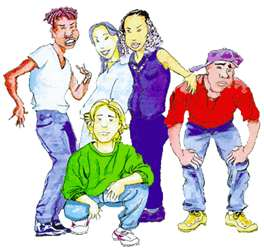 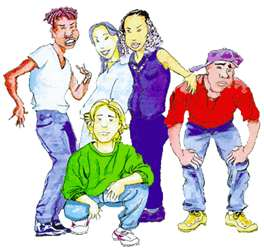 If a group contains both masculine and feminine 
nouns, use the masculine plural formExemple: Les garcons et les filles sont grands.
                    (The boys and the girls are tall.)Fill in the blanks w th the correct form of the underlined adjective in each phrase. Remember: some adjectives change form because of gender!Solve the puzzle by helping Sebastien describe himself. Complete each sentence with an adjective that means the opposite of the one that is in bold type.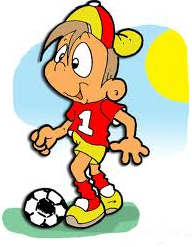 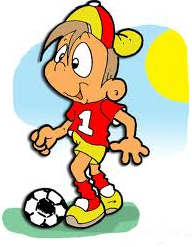   1.Small girls = Les ________________________ filles  2.Interesting books = Les livres ________________________  3.Blond men = Les hommes ________________________  4.Intelligent people = Les gens ________________________  5.French tests = Les examens ________________________  6.Interesting classes = Les cours ________________________  7.Pretty women = Les ________________________ femmes  8.Intelligent teachers = Les professeurs ________________________  9.Ugly houses = Les maisons ________________________10.Big trees = Les  ________________________  arbres11. French boys = Les garçons ________________________12.Excellent fathers = Les pères ________________________1234567